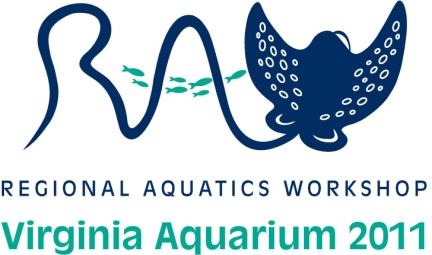 Name of Company:______________________________________________________Contact Name:__________________________________________________________Email:_________________________________________________________________Phone:________________________________Fax:_____________________________Address:_______________________________________________________________Sponsorship Level Selection (check all that apply)Platinum Sponsorship____________________________________ $2,500Gold Sponsorship________________________________________ $2,000Silver Sponsorship________________________________________$1,000Bronze Sponsorship_______________________________________$500Event Sponsorship__________________________Contact Host for PriceBreaks in General Sessions ( # of breaks___________)Break during Focus Session (AM) Break during Focus Session (PM)RAW First-Timer Mixer Event (May 2) Hospitality Suite Evening Sponsor (May 3-5) Ice Breaker Event at the Virginia Aquarium & Marine Science Center (May 3) RAW Coastal Cruise (May 4) Aquarist Olympics (May 6- held at Sheraton Oceanfront Hotel) Please make checks payable to: Virginia Aquarium FoundationIMPORTANT-  Write RAW 2011 on the memo of the check so that funds are properly entered.To make payment by credit card:Credit Card (circle one):    Visa      MastercardPrint name as it appears on the card:                                      Credit Card Number:                                             Expiration Date:3 Digit Security Code:Signature:Please send this form and your donation to:Virginia Aquarium Foundation- RAW 2011717 General Booth BoulevardVirginia Beach, Virginia 23451